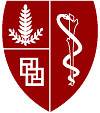 General Nephrology Clinician EducatorDivision of NephrologyDepartment of MedicineThe Division of Nephrology in the Department of Medicine at Stanford University is recruiting one full-time academic general nephrologist at the rank of Clinical Assistant or Clinical Associate Professor to join our growing program.  The position will be in the Clinician Educator Line.  The major criteria for appointment in the Clinician Educator Line are excellence in the overall mix of clinical care and clinical teaching that advances clinical medicine.  The Clinician Educator line is structured as a career path for clinicians who add value to the Stanford School of Medicine by providing essential care in an active practice setting and teaching that advances the missions of the School of Medicine and Stanford Health Care.  While not required, Clinician Educators may also participate in scholarly activities and/or perform in an administrative role.The successful candidate will have outstanding clinical and teaching skills.  The candidate must hold an MD and be board certified in Nephrology, and possess or be able to obtain a California medical license.  In addition to expertise in general nephrology, the candidate will be expected to have a solid foundation in transplant nephrology, as duties will include covering general nephrology and transplant nephrology services while on call.The candidate will be expected to contribute to all clinical aspects of the general nephrology service at Stanford and at outreach sites.  Stanford Nephrology has nationally recognized multidisciplinary programs and/or designated Centers of Excellence in Hypertension, Glomerular Disease, Kidney Stone Disease, and Metabolic Bone Disease.  Based on the successful candidate’s areas of interest and expertise, participation in these various programs would be encouraged.  Our newly constructed, state of the art hospital, scheduled to open in late 2019, is anticipated to house over 100 ICU beds.  A strong clinical foundation in ICU nephrology will be essential.  Fluency in the care of patients with end-stage-liver disease as well as those with heart failure, with varying degrees of AKI or CKD, will be expected.  An interest in the field of onco-nephrology would be welcome.Stanford is an equal employment opportunity and affirmative action employer.  All qualified applicants will receive consideration for employment without regard to race, color, religion, sex, sexual orientation, gender identity, national origin, disability, protected veteran status, or any other characteristic protected by law.  Stanford welcomes applications from all who would bring additional dimensions to the University’s research, teaching and clinical missions.Interested candidates should submit a copy of their curriculum vitae, a brief letter outlining their interests, and the names of three references to  http://facultyapplication.stanford.edu/ .Robert Isom, MDSearch Committee ChairClinical Associate ProfessorDivision of NephrologyStanford University School of Medicine	GN 3-2019